„Oświata-Lingwista” Nadbałtyckie Centrum Edukacji Sp. z o.o. 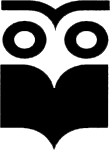 80-753 Gdańsk, ul. Malczewskiego 51, tel. 797 893 599 e-mail:m.danielewicz@oswiatalingwista.eu....................................................dokładne dane placówkiNIP:   ................................................………………………………...miejscowość, dataKARTA ZGŁOSZENIA NA SZKOLENIE RADY PEDAGOGICZNEJRok szkolny …………………….Uczestnicy  szkolenia  wyrażają  zgodę  na  przetwarzanie  ich  danych  osobowych  przez "Oświata-Lingwista"  Nadbałtyckie  Centrum Edukacji Sp. z o.o. z siedzibą w Gdańsku przy ul. Malczewskiego 51, w prawnie usprawiedliwionych celach w tym realizacji umów. Mają prawo do dostępu, uzupełniania, uaktualniania, sprostowania oraz przeniesienia danych osobowych oraz do ograniczenia, wstrzymania i sprzeciwu co do ich przetwarzania, jak również do wniesienia skargi. W celu realizacji uprawnień, osoba której dane dotyczą może wysłać stosowną wiadomość e-mail na adres iod@oswiatalingwista.eu* Organizację szkolenia, jego ostateczny termin i odpłatność NCE uzgodni z dyrektorem szkoły/placówki.Dane do wystawienia faktury za szkolenie RP:…………………………………………………………………………………………………………………………………………….…………………………………………………………………………………………………………………………………………….…………………………………………………………………………………………………………………………………………….………………………………………………………………………………………………………………………………………………………………………………………………………………………………………………………………………………………….Klauzula informacyjna o przetwarzaniu danych osobowych w „Oświata-Lingwista”             Nadbałtyckie Centrum Edukacji Sp. z o.o.Zgodnie z Rozporządzeniem Parlamentu Europejskiego i Rady (UE) 2016/679 z dnia 27 kwietnia 2016 r. w sprawie ochrony osób fizycznych w związku z przetwarzaniem danych osobowych i w sprawie swobodnego przepływu takich danych oraz uchylenia dyrektywy 95/46/WE (RODO) oraz ustawą z dnia 10 maja 2018 r. o ochronie danych osobowych (Dz. U. 2018 r., poz.1000) informuję, że:
Administratorem Państwa danych jest „Oświata-Lingwista” Nadbałtyckie Centrum Edukacji Sp. z o.o. z siedzibą przy ul. Malczewskiego 51, 80-175 Gdańsk, reprezentowaną przez Prezesa ZarząduAdministrator wyznaczył Inspektora Ochrony Danych, z którym mogą się Państwo kontaktować we wszystkich sprawach dotyczących przetwarzania danych osobowych za pośrednictwem adresu email: iod@oswiatalingwista.eu  lub pisemnie pod adres Administratora.Państwa dane osobowe będą przetwarzane w celu realizacji obowiązku prawnego ciążącego na Administratorze wynikającego, w szczególności,  z zadań i obowiązków Administratora określonych przepisami ustawy z dnia 14 grudnia 2016 r. Prawo oświatowe, ustawy z dnia 7 września 1991 r. o systemie oświaty oraz innymi przepisami prawa, którym podlega, gdyż jest to niezbędne do wypełnienia obowiązku prawnego ciążącego na Administratorze (art. 6 ust. 1 lit. c RODO).Administrator przetwarza Państwa dane osobowe: imię i nazwisko, adres e-mail.Państwa dane osobowe będą przetwarzane przez okres niezbędny do realizacji ww. celu z uwzględnieniem okresów przechowywania określonych w przepisach szczególnych, w tym przepisach archiwalnych i Jednolitym Rzeczowym Wykazie Akt.Państwa dane będą przetwarzane w sposób zautomatyzowany, lecz nie będą podlegały zautomatyzowanemu podejmowaniu decyzji, w tym o profilowaniu.Państwa dane osobowe nie będą przekazywane poza Europejski Obszar Gospodarczy (obejmujący Unię Europejską, Norwegię, Liechtenstein i Islandię).W związku z przetwarzaniem Państwa danych osobowych, przysługują Państwu następujące prawa:prawo dostępu do swoich danych oraz otrzymania ich kopii;prawo do sprostowania (poprawiania) swoich danych osobowych;prawo do ograniczenia przetwarzania danych osobowych;prawo wniesienia skargi do Prezesa Urzędu Ochrony Danych Osobowych
(ul. Stawki 2, 00-193 Warszawa), w sytuacji, gdy uzna Pani/Pan, że przetwarzanie danych osobowych narusza przepisy ogólnego rozporządzenia o ochronie danych osobowych (RODO);Państwa dane mogą zostać przekazane podmiotom zewnętrznym na podstawie umowy powierzenia przetwarzania danych osobowych, a także podmiotom lub organom uprawnionym na podstawie przepisów prawa.……………………………………….Podpis osoby składającej kartę
 Wyrażam zgodę na przetwarzanie przez „Oświata-Lingwista” Nadbałtyckie Centrum Edukacji Sp. z o.o.  moich danych osobowych w postaci adresu poczty elektronicznej w celu przesyłania mi informacji marketingowych dotyczących produktów i usług oferowanych przez „Oświata-Lingwista” Nadbałtyckie Centrum Edukacji Sp. z o.o.  za pomocą środków komunikacji elektronicznej, stosownie do treści przepisu art. 10 ust. 1 i 2 ustawy o świadczeniu usług drogą elektroniczną. Wyrażam zgodę na przetwarzanie moich danych osobowych w postaci podanego przeze mnie numeru telefonu przez „Oświata-Lingwista” Nadbałtyckie Centrum Edukacji Sp. z o.o.  w celu prowadzenia działań marketingowych  przy użyciu telekomunikacyjnych urządzeń końcowych oraz automatycznych systemów wywołujących w rozumieniu ustawy Prawo telekomunikacyjne.1.Tematyka szkolenia:Tematyka szkolenia:…..…………………………………………………………………………………………………………………......................…..…………………………………………………………………………………………………………………......................………………………………………………………………………………………………………………………………………..………………………………………………………………………………………………………………………………………..………………………………………………………………………………………………………………………………………..………………………………………………………………………………………………………………………………………..………………………………………………………………………………………………………………………………………..………………………………………………………………………………………………………………………………………..2.Proponowany termin szkolenia – data, godzina:………………………………………………………………………………………………………………………………………..Proponowany termin szkolenia – data, godzina:………………………………………………………………………………………………………………………………………..3.Liczba uczestników:………………………………………………………Liczba grup:…………………………………………………………………………4.Adres szkoły/placówkiTelefon, fax. kontaktowy *…..………………………………………………….………………………………………………………………………………………………………………………………..........E-mail: ………………………………………………………………5.Osoba odpowiedzialnaza realizację szkolenia z ramienia dyrektora……………………………………………………………………..…szkoły/placówki – imię i nazwisko,…………………………………………………………………..……numer telefonu, e-mail:…………………………………………………………………………